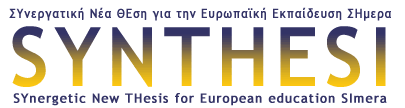 Ιστοσελίδα: synthesi.mysch.grEmail: synthesi@sch.grΑΙΤΗΣΗ ΕΓΓΡΑΦΗΣ ΜΕΛΟΥΣ ΣΤΗΝΕκπαιδευτική Κοινότητα ΣΥ.Ν.Θ.Ε.ΣΗ.Παρακαλώ να με συμπεριλάβετε στα μέλη της Κοινότητας:Ονοματεπώνυμο:…………………………………………………………….………...Διεύθυνση οικίας: ……………………………………………………………………..Τηλέφωνο: …………………………………………………………………………….. e-mail: …………………………………………………………………………………Ειδικότητα: ………………………………………………………………….………...Διεύθυνση Εργασίας: ……………………………………………………….………...Ημερομηνία ………………………………ΥπογραφήΕτήσια συνδρομή: 30€ Τράπεζα ΠΕΙΡΑΙΩΣΑριθμός Λογαριασμού: 5141-032152-687  ΙΒΑΝ: GR4401721410005141032152687Αιτιολογία: το ονοματεπώνυμό σας